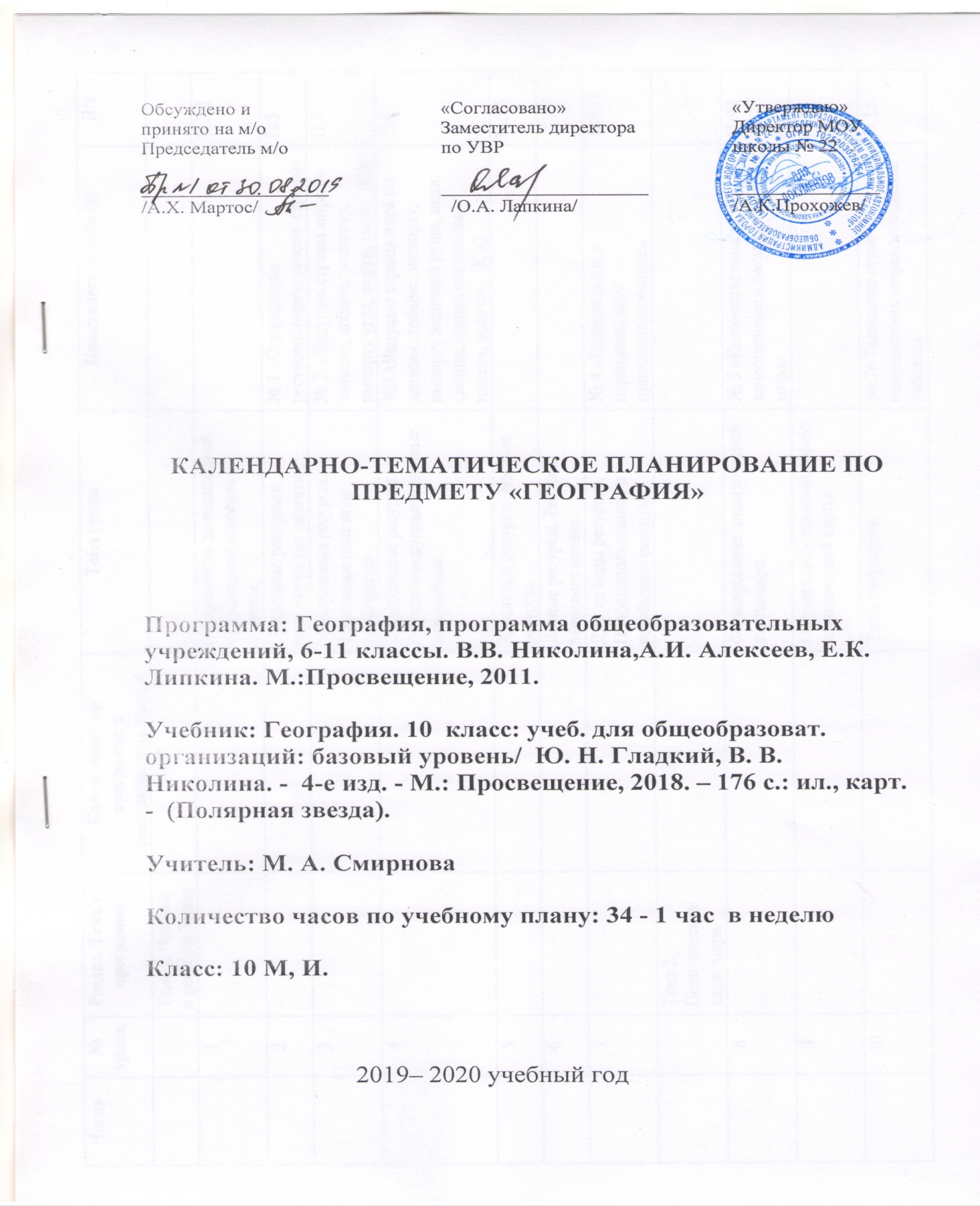 Резерв – 4 урокаЧисло№ урокаРаздел. Тема по программеКол-во часов по программе и тематическому плануТема урокаПрактические работыД/зТема 1. Человек и ресурсы Земли10/71От древности до наших дней. Современное освоение планеты.П.1,22Природные ресурсы и экономическое развитие.№ 1 «Определение ресурсообеспеченности  страны»П.33Минеральные ресурсы. Топливные полезные ископаемые№ 2. «Ведущие страны мира по запасам, добыче, экспорту, импорту угля, нефти, газа».  (К/к)П.44Минеральные ресурсы. Рудные и нерудные полезные ископаемые.№3 «Ведущие страны мира по запасам, добыче, экспорту, импорту железной руды, меди, свинца, цинка, алюминия, никеля, золота».  (К/к)П.45Земельные ресурсы. Водные ресурсы.П.5,66Лесные ресурсы. Ресурсы Мирового океана.П.7,87Другие виды ресурсов. Природопользование и устойчивое развитие.№ 4 «Рациональное и нерациональное природопользование»П.9,10Тема 2.  Политическая карта мира5/48Формирование  политической карты мира№ 5 «Количественные и качественные изменения на карте мира»П. 119Государство – главный объект политической картыП.1210Типы государств№ 7« Типология стран современного мира» заполнение таблицыП.1311Политическая география и геополитика№ 8 « Типология стран современного мира » к/кП.14, 1512Зачёт №1«Политическая карта мира»Тема 3. География населения5/413Рост численности населенияП.1614Этническая и языковая мозаикаП.1715Возрастно-половой состав населения и занятость№ 9 «Анализ  поло-возрастной пирамиды разных регионов мира»П.1816Расселение: жители городов и деревень№ 10 «Функции городов» к/кП.19,20Тема 4. География культуры, религий, цивилизаций5/217Что изучает география культуры. География религий№ 11 «Составление карты «Религии мира»П.21,2218Цивилизации Востока и Запада№12 «Чудеса света старые и новые».  П.23,34Тема 5. География мировой экономики.8/1220Мировая экономика: её состав, глобализация. Научно-техническая революция№13 «Используя СМИ, электронные технические средства получить информацию о научно-технической революции в промышленности, сельском хозяйстве, транспорте».П.2621Международное разделение труда: кто что производит?№ 14 «Приведите примеры МГРТ и объясните их»П.2722Транснациональные корпорации мира.П.27Горнодобывающая промышленность. Энергетика.№ 15 «Главные центры энергетики мира» (К/к). №16 «Альтернативные источники энергии, ключевые страны» к/кП. 2823Обрабатывающая промышленность (металлургия)№ 17  «Главные мировые центры и чёрной и цветной металлургии на картах мира»П.2924Обрабатывающая промышленность (машиностроение)П.2925Обрабатывающая промышленность (химико-лесной комплекс)П.2926Сельское хозяйство№ 18 «Главные районы сельского хозяйства» к/кП.3027Транспорт и сфера услуг.                            П.3128Мировой туризм – феномен XXвека№ 19 «Главные центры мирового туризма» к/кП. 3129Мирохозяйственные связи и интеграция.  №20 « Обозначение интеграционных союзов на  к/к мира».П.32,3330Зачёт № 2«География мировой экономики».